ROTARY INTERNATIONAL CONVENTION HONOLULU6TH – 10TH June 2020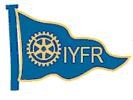 IYFR Events at ConventionHouse of Friendship	Opens 0900h 6th June 2020	Daily hours  0900 – 1800h 6th – 9th June 2020		          0900 – 1600h 10th June 2020‘Meet and Greet’	Waikiki Yacht Club –  Saturday 6th June, 1730h				(10 minutes walk from the Conference Centre)AGMRoom 325B, GNG Rooms, 3rd Floor, Convention Centre – Sunday 7th June, 1630hGala Dinner	Waikiki Yacht Club – Tuesday 9th June, 1900hTake a tour of the Waikiki Yacht Club by using the link below: -https://www.waikikiyachtclub.com/About-WYC/Club-Tour.aspxIYFR POST CONVENTION CRUISE 2020, HONOLULUJUNE 11-14 2020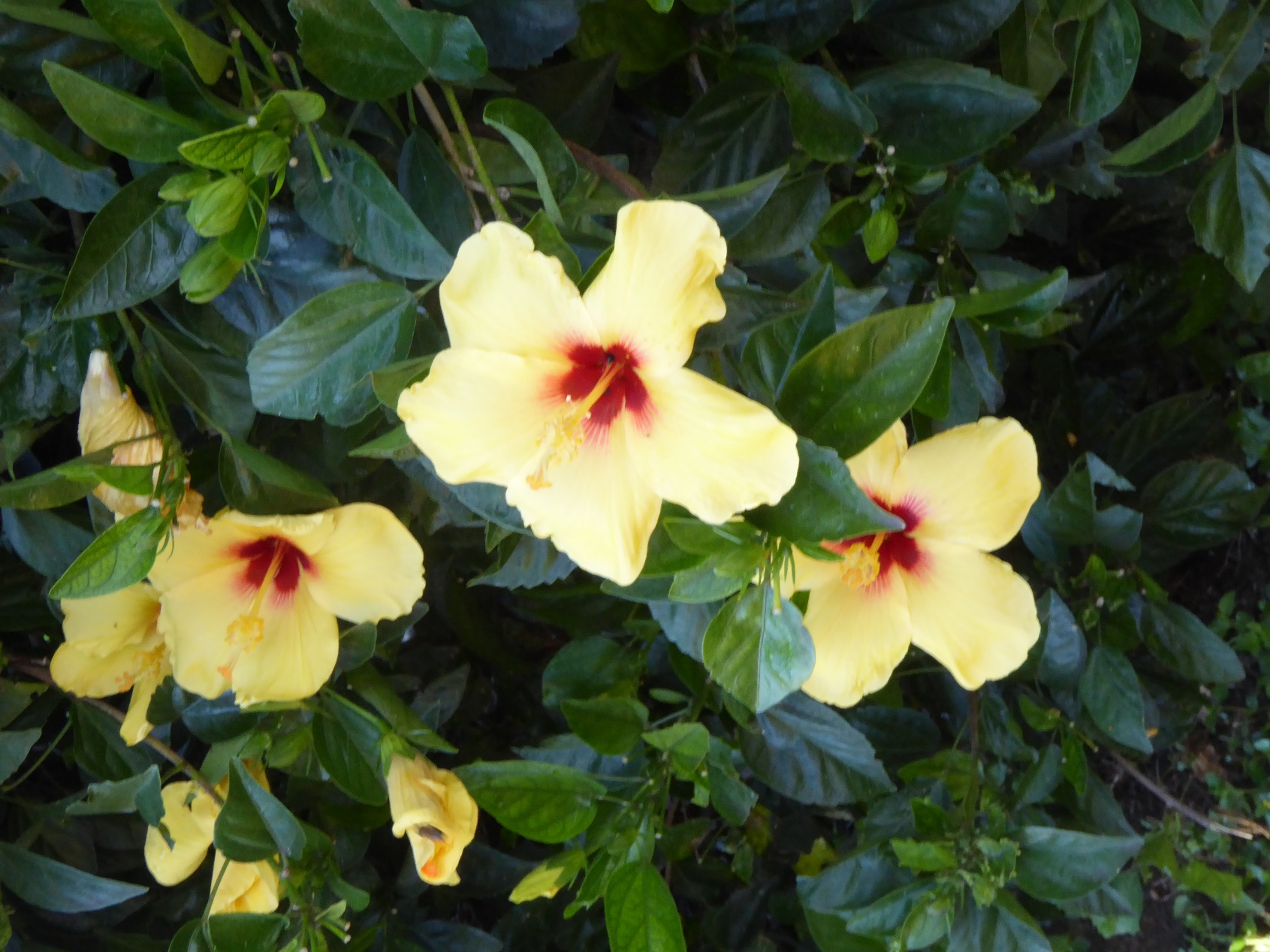 Flowers of HawaiiJune 11 Thursday – Paradise Cove Luau Dinner and ShowTime Schedule: 15:30~16:00 Depart Ala Moana Hotel 17:00~18:00 Arrive at Paradise Cove 18:00~19:00 Enjoy Hawaii Craft Demonstration 19:00 Dinner start 20:00 Show start 20:50 Depart for Hotel 21:45 Arrive at Ala Moana HotelLuau includes: -Welcome Mai Tai punch / fresh flower lei greeting Hawaiian dinner buffet menu consists of salad bar, broccoli & crab salad, cold steamed sweet potato, steamed white rice, island style baked chicken, kalua pig, taro rolls & butter, macaroni salad, poi, lomo lomi salmon, stir fried vegetables, beer battered Island fish, fresh pineapple chunks, various desserts & hot coffee or hot tea Cove card Games and activities Seating in the Orchid section of the Main Floor Polynesian extravaganza    Luau Cooking Pit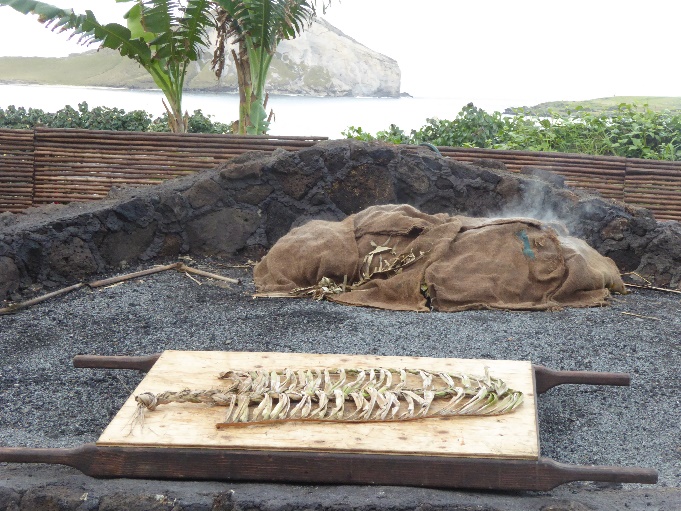  Luau welcome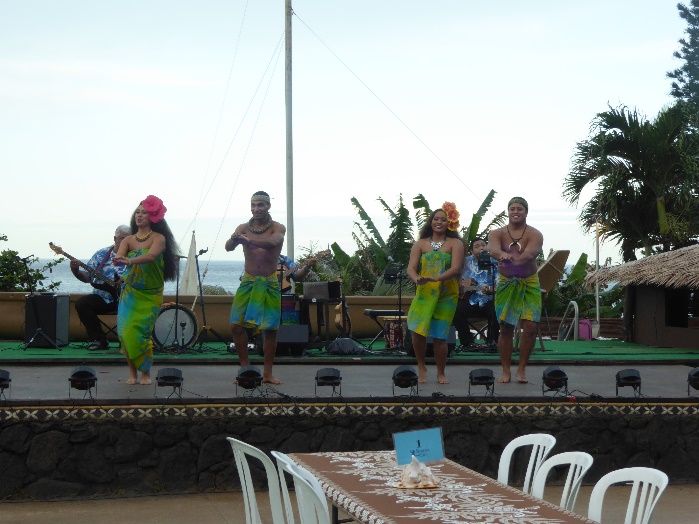 June 12 Friday – Kualoa Ranch (With lunch)Time Schedule: 08:20 Depart Ala Moana Hotel 09:00 Arrive at Kualoa Ranch Moli’I Dock 09:15 Arrive at Secret Island Beach Enjoy beach activities (other guests will be in this area)Ocean Voyage Tour with AniAni Catamaran – approx. 30 minutes Buffet lunch at beach 13:30 Leave at Secret Island14:15 Arrive at Ala Moana Hotel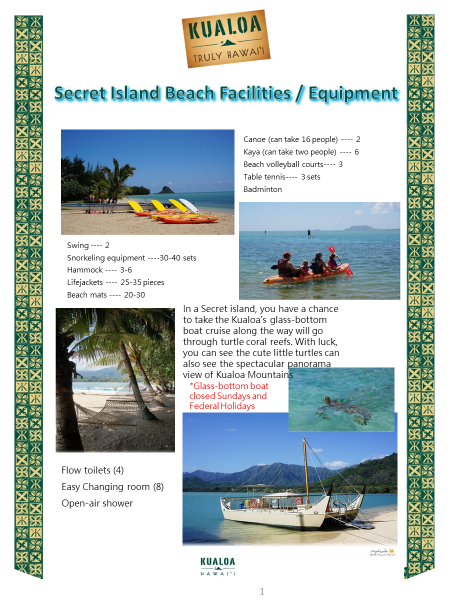 June 12 Friday - Star of Honolulu 3 Star Sunset Dinner with Fireworks CruiseTime Schedule: 16:30 Depart Ala Moana Hotel 17:00 Arrive at Pier 17:30 – 20:30 – Dinner Cruise 21:00 Arrive Ala Moana HotelWelcome non-alcoholic Sparkling Wine, and two Premium drinks each person Four Couse Menu (Cheeses plate, Salad, Whole Maine Lobster, Tenderloin of Beef, Dessert) Kona Blend Coffee or Tea Entertainment with Live Band MusicWatch and enjoy Hilton Hawaiian Village Fireworks  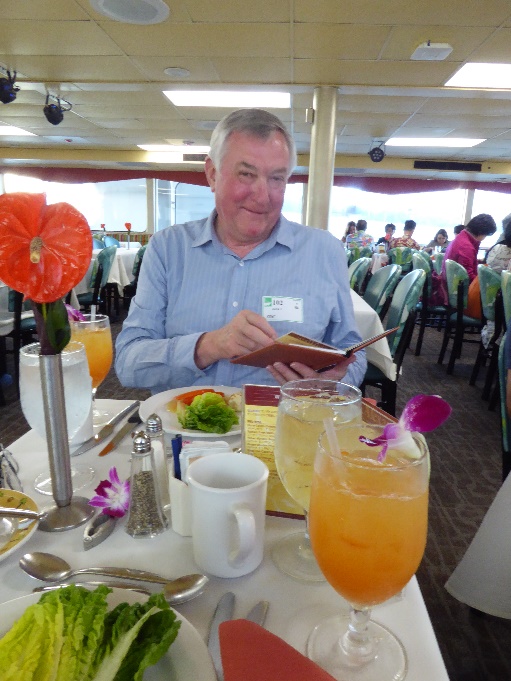 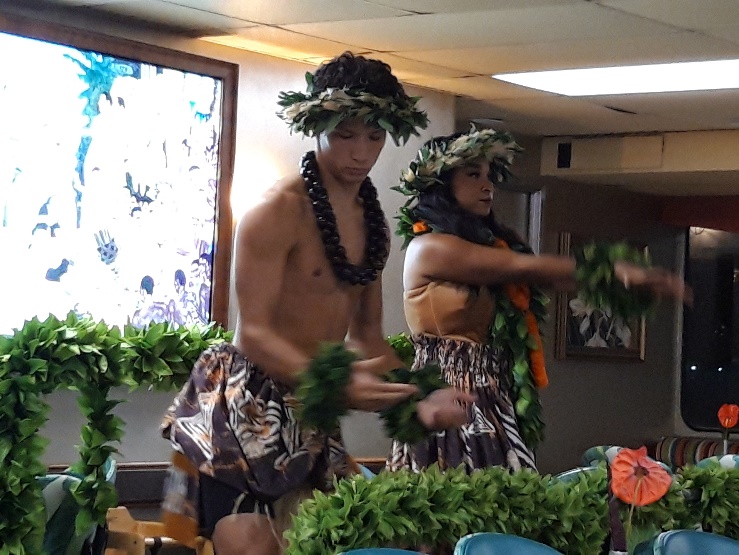 Cocktails on the Star of Honolulu  Entertainment on the Star of Honolulu June 13 Saturday – Grand Circle Island Tour (With lunch)Time Schedule: 08:30 Depart Ala Moana Hotel 08:45 Diamond Head pass by 08:50 Kahala Area pass by 09:20 Hanauma Bay Lookout 09:40 Halona Blow Hole 10:00 Waimanalo Beach pass by 10:45 Kualoa Ranch Pass by (or rest room stop) 11:30 Lunch at Turtle Bay Golf Course 13:15 North Shore Sunset Beach pass by 13:40 Haleiwa Town (1hr of free time) 15:00 Dole Plantation16:30 Back to Ala Moana Hotel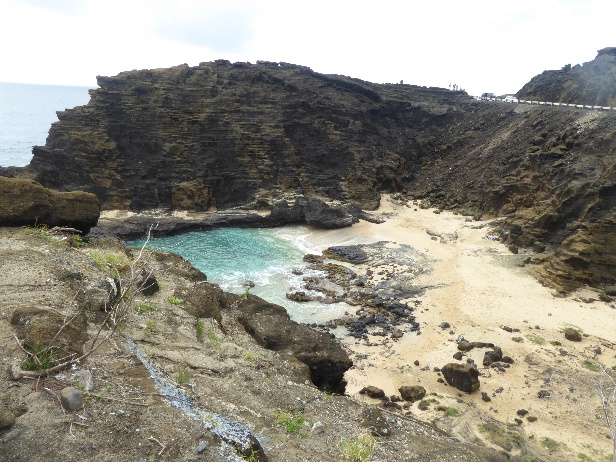 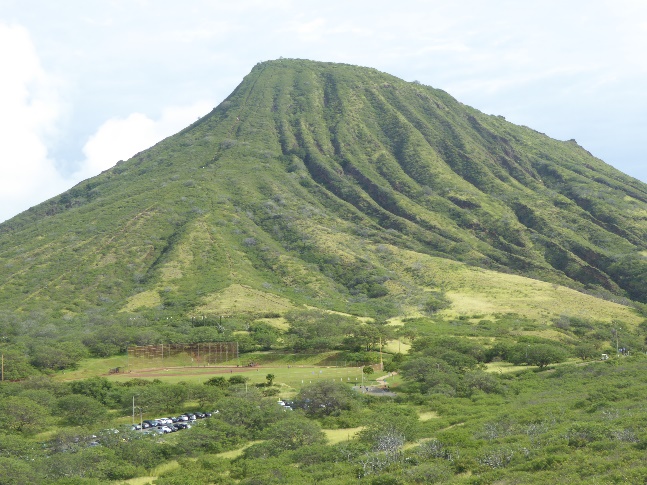 ‘From Here to Eternity’ beach                Diamond Head Hanauma bay Lookout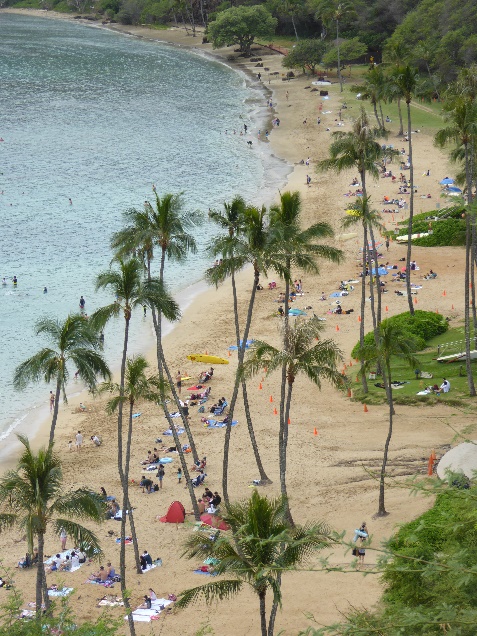 Free evening to relaxJune 14 Sunday – Pearl Harbour Tour (With lunch)Time Schedule: 09:00 Depart Ala Moana Hotel 09:30 Arrive at Pearl Harbour Visitor Center 11:30 Leave at Pearl Harbour Visitor Center 12:30 Lunch at Café Julia DownTown (Soup or Salad, Braised Beef, Dessert, Coffee or Tea) 14:00 Arrive at Ala Moana Hotel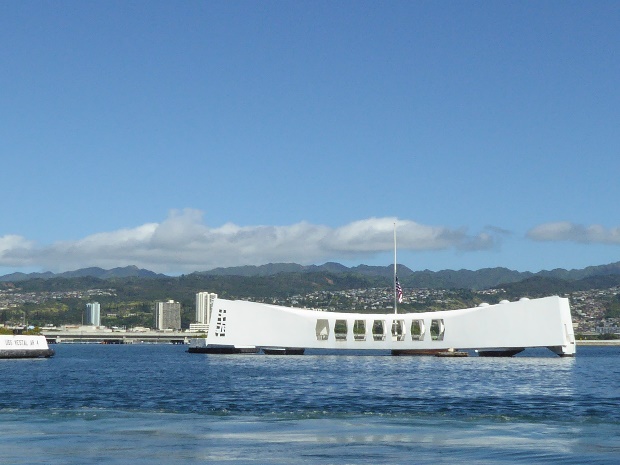 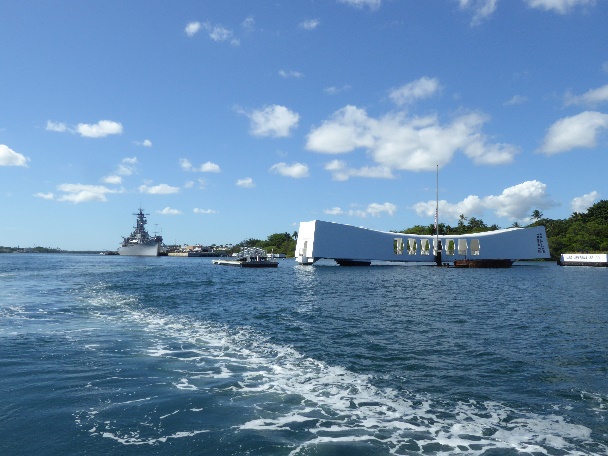 Arizona Memorial                                    Arizona Memorial and USS Missouri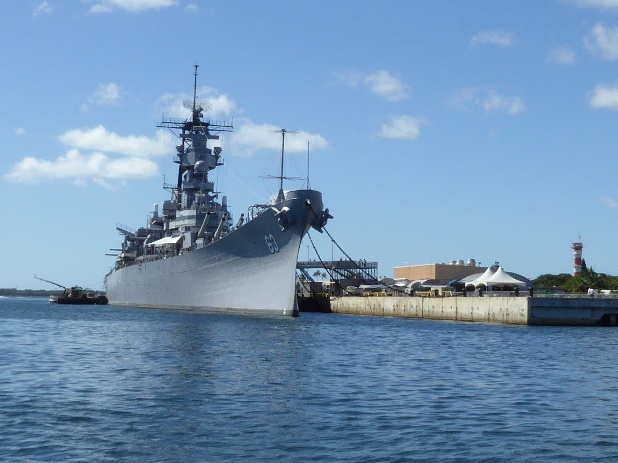 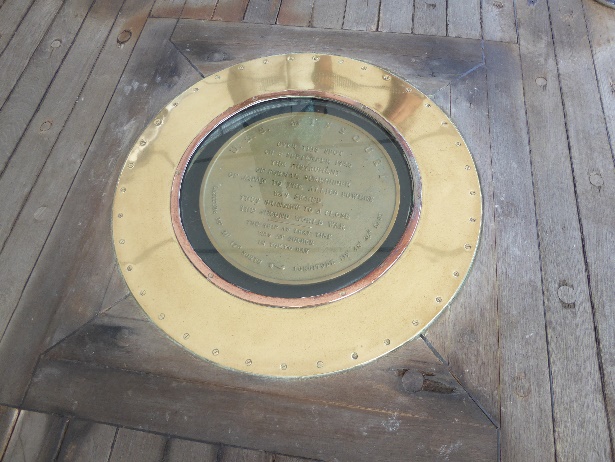 USS Missouri                                          Spot where WWII came to an end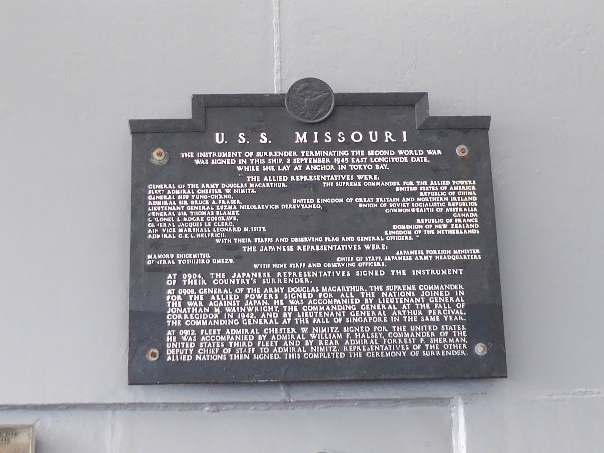 Plaque commemorating end of WWIIJune 14 Sunday – Farewell dinnerThe Farewell Dinner will be held in the Ala Moana HotelJune 15 Monday – End of PCCCarry on your own adventuresROTARY INTERNATIONAL CONVENTIONIYFR Meetings and Post Convention CruiseHonolulu June 2020BOOKING FORMSurname  ………………………………………………………….		First Name  …………………………………………………….Fleet  ………………………………………………………………..		Position in IYFR  ………………………………………………Address – Street  ……………………………………………...		City/Town  ……………………………………………………….State/County  …………………………………………………..		Post Code  ………………………………………………………..	Telephone Number  …………………………………………..	Email  ………………………………………………………………. Spouse/Partner/GuestSurname  ………………………………………………………….		First Name  ……………………………………………………… For extra guests, please use a separate formIYFR EVENTS DURING RI CONVENTION									    YES     NO    No.     Total US$   Meet and Greet – Saturday 6 June 17.30h        	US$55.00 AGM – Sunday 7 June 16.30h		 	Free of Charge	Gala Dinner – Tuesday 9 June 19.00h		US$95.00									      (No.  =  Number of people)IYFR POST CONVENTION CRUISE	  				                                                        YES     NO      No.     Total US$Post Convention Cruise – 11th – 15th June 2020     US$870.00   I have booked the Ala Moana Hotel for the PCCPlease send completed forms to Annette Lewis, email: annette-lewis@ntlworld.comACCOMMODATIONRooms have been reserved in the Ala Moana Hotel at a group rate of US$185.00 plus taxes (Kona Tower) and US$205.00 plus taxes (Waikiki Tower).Details of the hotel can be viewed on the hotel website www.alamoanahotelhonolulu.com Please book rooms directly with the hotel, using the website : https://book.passkey.com/e/50001043PAYMENT FOR HONOLULU EVENTSBANK TRANSFERTo:-Bank :  HSBCBank Address:  2 Buchanan Street, Glasgow, G1 3LB, Scotland, UKAccount Name:  International Yachting Fellowship of RotariansRecipient’s Address:  76 Lomond Road, Wemyss Bay, PA18 6DP, Scotland, UKDollar AccountAccount Number: 76723060Sort Code:  40-12-76IBAN:  GB26HBUK40127676723060BIC/SWIFT Code:  HBUKGB4BPlease state on payment, Reference – ‘IYFR Honolulu’Payment for the ‘Meet and Greet’ and ‘Gala Dinner’ must be made in full at the time of booking.The ‘Post Convention Cruise’ requires at least a deposit of US$ 250.00 at the time of booking, with the balance of payment to be made before the 1st May 2020.